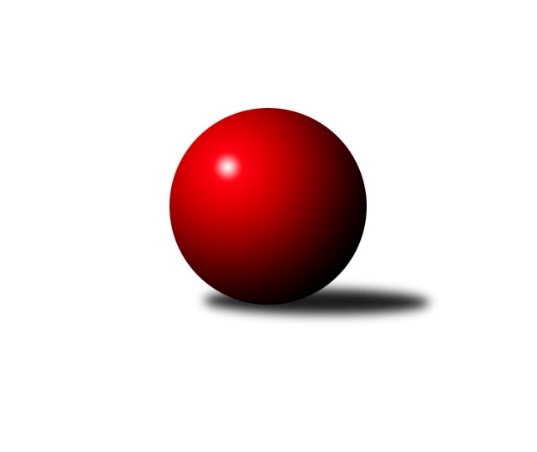 Č.5Ročník 2017/2018	24.5.2024 Krajský přebor KV 2017/2018Statistika 5. kolaTabulka družstev:		družstvo	záp	výh	rem	proh	skore	sety	průměr	body	plné	dorážka	chyby	1.	Sokol Teplá	5	5	0	0	62 : 18 	(39.5 : 20.5)	2491	10	1736	755	34	2.	Jiskra Šabina	5	4	0	1	54 : 26 	(35.5 : 24.5)	2531	8	1768	764	46	3.	Slovan K.Vary˝B˝	5	4	0	1	49 : 31 	(38.5 : 21.5)	2438	8	1693	745	36.4	4.	Jiskra Hazlov˝B˝	5	4	0	1	47 : 33 	(35.0 : 25.0)	2540	8	1757	784	36.2	5.	Lokomotiva Cheb˝C˝	5	3	0	2	41 : 39 	(33.0 : 27.0)	2416	6	1710	706	43	6.	Kuželky Aš˝B˝	5	2	0	3	42 : 38 	(30.0 : 30.0)	2550	4	1730	820	32.4	7.	SKK K.Vary˝B˝	5	2	0	3	36 : 44 	(26.0 : 34.0)	2452	4	1704	749	38	8.	TJ Lomnice˝C˝	5	2	0	3	36 : 44 	(27.0 : 33.0)	2390	4	1685	705	50.8	9.	Lokomotiva Cheb˝D˝	5	1	1	3	28 : 52 	(26.0 : 34.0)	2315	3	1639	676	51	10.	Slavia Karlovy Vary	5	1	0	4	38 : 42 	(29.0 : 31.0)	2415	2	1707	708	50	11.	TJ Jáchymov˝B˝	5	1	0	4	21 : 59 	(18.0 : 42.0)	2303	2	1613	690	41.2	12.	SKK K.Vary˝C˝	5	0	1	4	26 : 54 	(22.5 : 37.5)	2383	1	1687	697	60.2Tabulka doma:		družstvo	záp	výh	rem	proh	skore	sety	průměr	body	maximum	minimum	1.	Jiskra Hazlov˝B˝	3	3	0	0	33 : 15 	(23.0 : 13.0)	2598	6	2649	2549	2.	Jiskra Šabina	4	3	0	1	40 : 24 	(26.5 : 21.5)	2419	6	2460	2377	3.	Slovan K.Vary˝B˝	3	3	0	0	30 : 18 	(23.5 : 12.5)	2419	6	2489	2366	4.	Lokomotiva Cheb˝C˝	2	2	0	0	28 : 4 	(20.0 : 4.0)	2607	4	2607	2607	5.	Sokol Teplá	2	2	0	0	26 : 6 	(16.5 : 7.5)	2591	4	2616	2565	6.	Kuželky Aš˝B˝	3	2	0	1	30 : 18 	(20.0 : 16.0)	2543	4	2608	2481	7.	Lokomotiva Cheb˝D˝	3	1	1	1	22 : 26 	(20.0 : 16.0)	2455	3	2480	2413	8.	Slavia Karlovy Vary	1	1	0	0	16 : 0 	(10.0 : 2.0)	2485	2	2485	2485	9.	TJ Lomnice˝C˝	2	1	0	1	16 : 16 	(11.0 : 13.0)	2381	2	2403	2359	10.	SKK K.Vary˝B˝	2	1	0	1	14 : 18 	(10.0 : 14.0)	2389	2	2447	2330	11.	TJ Jáchymov˝B˝	3	1	0	2	21 : 27 	(15.0 : 21.0)	2391	2	2466	2323	12.	SKK K.Vary˝C˝	2	0	0	2	10 : 22 	(10.0 : 14.0)	2344	0	2391	2297Tabulka venku:		družstvo	záp	výh	rem	proh	skore	sety	průměr	body	maximum	minimum	1.	Sokol Teplá	3	3	0	0	36 : 12 	(23.0 : 13.0)	2458	6	2501	2416	2.	Jiskra Šabina	1	1	0	0	14 : 2 	(9.0 : 3.0)	2643	2	2643	2643	3.	Slovan K.Vary˝B˝	2	1	0	1	19 : 13 	(15.0 : 9.0)	2447	2	2464	2430	4.	Jiskra Hazlov˝B˝	2	1	0	1	14 : 18 	(12.0 : 12.0)	2512	2	2546	2477	5.	SKK K.Vary˝B˝	3	1	0	2	22 : 26 	(16.0 : 20.0)	2478	2	2510	2467	6.	TJ Lomnice˝C˝	3	1	0	2	20 : 28 	(16.0 : 20.0)	2393	2	2434	2347	7.	Lokomotiva Cheb˝C˝	3	1	0	2	13 : 35 	(13.0 : 23.0)	2352	2	2447	2304	8.	SKK K.Vary˝C˝	3	0	1	2	16 : 32 	(12.5 : 23.5)	2396	1	2425	2369	9.	Kuželky Aš˝B˝	2	0	0	2	12 : 20 	(10.0 : 14.0)	2554	0	2634	2473	10.	Slavia Karlovy Vary	4	0	0	4	22 : 42 	(19.0 : 29.0)	2398	0	2479	2347	11.	Lokomotiva Cheb˝D˝	2	0	0	2	6 : 26 	(6.0 : 18.0)	2246	0	2258	2233	12.	TJ Jáchymov˝B˝	2	0	0	2	0 : 32 	(3.0 : 21.0)	2215	0	2215	2215Tabulka podzimní části:		družstvo	záp	výh	rem	proh	skore	sety	průměr	body	doma	venku	1.	Sokol Teplá	5	5	0	0	62 : 18 	(39.5 : 20.5)	2491	10 	2 	0 	0 	3 	0 	0	2.	Jiskra Šabina	5	4	0	1	54 : 26 	(35.5 : 24.5)	2531	8 	3 	0 	1 	1 	0 	0	3.	Slovan K.Vary˝B˝	5	4	0	1	49 : 31 	(38.5 : 21.5)	2438	8 	3 	0 	0 	1 	0 	1	4.	Jiskra Hazlov˝B˝	5	4	0	1	47 : 33 	(35.0 : 25.0)	2540	8 	3 	0 	0 	1 	0 	1	5.	Lokomotiva Cheb˝C˝	5	3	0	2	41 : 39 	(33.0 : 27.0)	2416	6 	2 	0 	0 	1 	0 	2	6.	Kuželky Aš˝B˝	5	2	0	3	42 : 38 	(30.0 : 30.0)	2550	4 	2 	0 	1 	0 	0 	2	7.	SKK K.Vary˝B˝	5	2	0	3	36 : 44 	(26.0 : 34.0)	2452	4 	1 	0 	1 	1 	0 	2	8.	TJ Lomnice˝C˝	5	2	0	3	36 : 44 	(27.0 : 33.0)	2390	4 	1 	0 	1 	1 	0 	2	9.	Lokomotiva Cheb˝D˝	5	1	1	3	28 : 52 	(26.0 : 34.0)	2315	3 	1 	1 	1 	0 	0 	2	10.	Slavia Karlovy Vary	5	1	0	4	38 : 42 	(29.0 : 31.0)	2415	2 	1 	0 	0 	0 	0 	4	11.	TJ Jáchymov˝B˝	5	1	0	4	21 : 59 	(18.0 : 42.0)	2303	2 	1 	0 	2 	0 	0 	2	12.	SKK K.Vary˝C˝	5	0	1	4	26 : 54 	(22.5 : 37.5)	2383	1 	0 	0 	2 	0 	1 	2Tabulka jarní části:		družstvo	záp	výh	rem	proh	skore	sety	průměr	body	doma	venku	1.	Lokomotiva Cheb˝D˝	0	0	0	0	0 : 0 	(0.0 : 0.0)	0	0 	0 	0 	0 	0 	0 	0 	2.	TJ Jáchymov˝B˝	0	0	0	0	0 : 0 	(0.0 : 0.0)	0	0 	0 	0 	0 	0 	0 	0 	3.	SKK K.Vary˝B˝	0	0	0	0	0 : 0 	(0.0 : 0.0)	0	0 	0 	0 	0 	0 	0 	0 	4.	SKK K.Vary˝C˝	0	0	0	0	0 : 0 	(0.0 : 0.0)	0	0 	0 	0 	0 	0 	0 	0 	5.	Slavia Karlovy Vary	0	0	0	0	0 : 0 	(0.0 : 0.0)	0	0 	0 	0 	0 	0 	0 	0 	6.	Jiskra Šabina	0	0	0	0	0 : 0 	(0.0 : 0.0)	0	0 	0 	0 	0 	0 	0 	0 	7.	Jiskra Hazlov˝B˝	0	0	0	0	0 : 0 	(0.0 : 0.0)	0	0 	0 	0 	0 	0 	0 	0 	8.	Sokol Teplá	0	0	0	0	0 : 0 	(0.0 : 0.0)	0	0 	0 	0 	0 	0 	0 	0 	9.	TJ Lomnice˝C˝	0	0	0	0	0 : 0 	(0.0 : 0.0)	0	0 	0 	0 	0 	0 	0 	0 	10.	Lokomotiva Cheb˝C˝	0	0	0	0	0 : 0 	(0.0 : 0.0)	0	0 	0 	0 	0 	0 	0 	0 	11.	Slovan K.Vary˝B˝	0	0	0	0	0 : 0 	(0.0 : 0.0)	0	0 	0 	0 	0 	0 	0 	0 	12.	Kuželky Aš˝B˝	0	0	0	0	0 : 0 	(0.0 : 0.0)	0	0 	0 	0 	0 	0 	0 	0 Zisk bodů pro družstvo:		jméno hráče	družstvo	body	zápasy	v %	dílčí body	sety	v %	1.	Jaromír Valenta 	Sokol Teplá 	10	/	5	(100%)		/		(%)	2.	Petr Jedlička ml. 	Kuželky Aš˝B˝ 	10	/	5	(100%)		/		(%)	3.	Martin Mojžíš 	Slavia Karlovy Vary 	10	/	5	(100%)		/		(%)	4.	Zdeněk Pavlík 	Slavia Karlovy Vary 	10	/	5	(100%)		/		(%)	5.	Jana Komancová 	Jiskra Hazlov˝B˝ 	8	/	4	(100%)		/		(%)	6.	Daniela Stašová 	Slovan K.Vary˝B˝ 	8	/	5	(80%)		/		(%)	7.	Michael Wittwar 	Jiskra Hazlov˝B˝ 	8	/	5	(80%)		/		(%)	8.	Miroslav Pešťák 	Sokol Teplá 	8	/	5	(80%)		/		(%)	9.	Pavel Pazdera 	SKK K.Vary˝C˝ 	8	/	5	(80%)		/		(%)	10.	Vladislav Urban 	Kuželky Aš˝B˝ 	8	/	5	(80%)		/		(%)	11.	Jiří Flejšar 	TJ Lomnice˝C˝ 	8	/	5	(80%)		/		(%)	12.	Václav Zeman 	SKK K.Vary˝B˝ 	8	/	5	(80%)		/		(%)	13.	František Průša 	Slovan K.Vary˝B˝ 	6	/	3	(100%)		/		(%)	14.	Petr Haken 	Jiskra Hazlov˝B˝ 	6	/	4	(75%)		/		(%)	15.	Pavel Kučera 	Jiskra Šabina 	6	/	4	(75%)		/		(%)	16.	Luboš Axamský 	Sokol Teplá 	6	/	4	(75%)		/		(%)	17.	Jiří Velek 	Sokol Teplá 	6	/	4	(75%)		/		(%)	18.	Petr Málek 	Lokomotiva Cheb˝C˝ 	6	/	4	(75%)		/		(%)	19.	Petr Bohmann 	Jiskra Hazlov˝B˝ 	6	/	4	(75%)		/		(%)	20.	Eduard Seidl 	Jiskra Šabina 	6	/	4	(75%)		/		(%)	21.	Pavel Feksa 	Lokomotiva Cheb˝D˝ 	6	/	4	(75%)		/		(%)	22.	Jan Mandák 	Sokol Teplá 	6	/	5	(60%)		/		(%)	23.	Petr Lidmila 	TJ Lomnice˝C˝ 	6	/	5	(60%)		/		(%)	24.	Jaromír Černý 	Jiskra Šabina 	6	/	5	(60%)		/		(%)	25.	Václav Šnajdr 	SKK K.Vary˝C˝ 	6	/	5	(60%)		/		(%)	26.	Václav Čechura 	SKK K.Vary˝B˝ 	6	/	5	(60%)		/		(%)	27.	Jiří Beneš ml. ml.	Jiskra Šabina 	6	/	5	(60%)		/		(%)	28.	Vítězslav Vodehnal 	SKK K.Vary˝B˝ 	6	/	5	(60%)		/		(%)	29.	Vladimír Veselý st.	Kuželky Aš˝B˝ 	6	/	5	(60%)		/		(%)	30.	Jiří Jaroš 	Lokomotiva Cheb˝D˝ 	6	/	5	(60%)		/		(%)	31.	Miroslava Poláčková 	Sokol Teplá 	6	/	5	(60%)		/		(%)	32.	Petr Beseda 	Slovan K.Vary˝B˝ 	4	/	2	(100%)		/		(%)	33.	Stanislav Pelc 	TJ Jáchymov˝B˝ 	4	/	2	(100%)		/		(%)	34.	Rudolf Schmmer 	TJ Lomnice˝C˝ 	4	/	2	(100%)		/		(%)	35.	Miroslav Handšuh 	Slovan K.Vary˝B˝ 	4	/	3	(67%)		/		(%)	36.	Zdeněk Chmel 	Slavia Karlovy Vary 	4	/	3	(67%)		/		(%)	37.	Vladimír Maxa 	TJ Jáchymov˝B˝ 	4	/	3	(67%)		/		(%)	38.	Jiří Beneš 	Jiskra Šabina 	4	/	3	(67%)		/		(%)	39.	Ladislav Martínek 	TJ Jáchymov˝B˝ 	4	/	3	(67%)		/		(%)	40.	Miroslav Budil 	Lokomotiva Cheb˝C˝ 	4	/	4	(50%)		/		(%)	41.	Roman Bláha 	Jiskra Šabina 	4	/	4	(50%)		/		(%)	42.	Václav Veselý 	Kuželky Aš˝B˝ 	4	/	4	(50%)		/		(%)	43.	Pavel Schubert 	Lokomotiva Cheb˝D˝ 	4	/	5	(40%)		/		(%)	44.	Johannes Luster 	Slovan K.Vary˝B˝ 	4	/	5	(40%)		/		(%)	45.	Helena Gladavská 	Lokomotiva Cheb˝D˝ 	4	/	5	(40%)		/		(%)	46.	Radek Cimbala 	Slavia Karlovy Vary 	4	/	5	(40%)		/		(%)	47.	Dagmar Jedličková 	Kuželky Aš˝B˝ 	4	/	5	(40%)		/		(%)	48.	Zdeněk Loveček 	SKK K.Vary˝B˝ 	4	/	5	(40%)		/		(%)	49.	Miroslav Špaček 	SKK K.Vary˝C˝ 	4	/	5	(40%)		/		(%)	50.	Bohumil Vyleťal 	Lokomotiva Cheb˝C˝ 	3	/	2	(75%)		/		(%)	51.	Tomáš Seidl 	Jiskra Šabina 	2	/	1	(100%)		/		(%)	52.	Štefan Mrenica 	TJ Jáchymov˝B˝ 	2	/	1	(100%)		/		(%)	53.	Pavel Přerost 	TJ Lomnice˝C˝ 	2	/	1	(100%)		/		(%)	54.	Jiří Mitáček st.	SKK K.Vary˝C˝ 	2	/	1	(100%)		/		(%)	55.	Jiří Kočan 	SKK K.Vary˝B˝ 	2	/	1	(100%)		/		(%)	56.	Gerhard Brandl 	Jiskra Šabina 	2	/	2	(50%)		/		(%)	57.	Václav Mašek 	Kuželky Aš˝B˝ 	2	/	2	(50%)		/		(%)	58.	Michaela Čejková 	Slovan K.Vary˝B˝ 	2	/	2	(50%)		/		(%)	59.	Petr Kocifaj 	TJ Jáchymov˝B˝ 	2	/	2	(50%)		/		(%)	60.	Růžena Kovačíková 	TJ Lomnice˝C˝ 	2	/	2	(50%)		/		(%)	61.	František Seidl 	Jiskra Šabina 	2	/	2	(50%)		/		(%)	62.	Tomáš Beck ml. ml.	Slovan K.Vary˝B˝ 	2	/	3	(33%)		/		(%)	63.	Lubomír Hromada 	TJ Lomnice˝C˝ 	2	/	3	(33%)		/		(%)	64.	Vladimír Černohous 	Slavia Karlovy Vary 	2	/	3	(33%)		/		(%)	65.	Albert Kupčík 	TJ Lomnice˝C˝ 	2	/	3	(33%)		/		(%)	66.	Daniel Hussar 	Lokomotiva Cheb˝D˝ 	2	/	4	(25%)		/		(%)	67.	Libor Kupka 	SKK K.Vary˝C˝ 	2	/	4	(25%)		/		(%)	68.	Eva Nováčková 	Lokomotiva Cheb˝C˝ 	2	/	4	(25%)		/		(%)	69.	Pavel Pokorný 	Lokomotiva Cheb˝C˝ 	2	/	4	(25%)		/		(%)	70.	Andrea Špačková 	Jiskra Hazlov˝B˝ 	2	/	4	(25%)		/		(%)	71.	Blanka Pešková 	SKK K.Vary˝B˝ 	2	/	5	(20%)		/		(%)	72.	Jan Adam 	Lokomotiva Cheb˝D˝ 	2	/	5	(20%)		/		(%)	73.	Ondřej Černohous 	Slavia Karlovy Vary 	2	/	5	(20%)		/		(%)	74.	Marcel Toužimský 	Slovan K.Vary˝B˝ 	1	/	1	(50%)		/		(%)	75.	Jiří Šeda 	TJ Jáchymov˝B˝ 	1	/	3	(17%)		/		(%)	76.	Pavel Repčik 	Jiskra Hazlov˝B˝ 	1	/	4	(13%)		/		(%)	77.	Jiří Matoušek 	Lokomotiva Cheb˝D˝ 	0	/	1	(0%)		/		(%)	78.	Petr Janda 	TJ Lomnice˝C˝ 	0	/	1	(0%)		/		(%)	79.	Antonín Tóth 	TJ Jáchymov˝B˝ 	0	/	1	(0%)		/		(%)	80.	Ivan Rambousek 	Lokomotiva Cheb˝D˝ 	0	/	1	(0%)		/		(%)	81.	Hana Makarová 	TJ Jáchymov˝B˝ 	0	/	1	(0%)		/		(%)	82.	Rostislav Milota 	Sokol Teplá 	0	/	1	(0%)		/		(%)	83.	Miroslava Boková 	Sokol Teplá 	0	/	1	(0%)		/		(%)	84.	Hedvika Besedová 	Slovan K.Vary˝B˝ 	0	/	1	(0%)		/		(%)	85.	Jitka Laudátová 	Kuželky Aš˝B˝ 	0	/	1	(0%)		/		(%)	86.	Robert Žalud 	Slovan K.Vary˝B˝ 	0	/	2	(0%)		/		(%)	87.	Zdeňka Zmeškalová 	Slovan K.Vary˝B˝ 	0	/	2	(0%)		/		(%)	88.	Vladimír Krýsl 	Lokomotiva Cheb˝C˝ 	0	/	2	(0%)		/		(%)	89.	František Mazák ml. ml.	Kuželky Aš˝B˝ 	0	/	3	(0%)		/		(%)	90.	Josef Volf 	TJ Lomnice˝C˝ 	0	/	3	(0%)		/		(%)	91.	Štefan Cimbala 	Slavia Karlovy Vary 	0	/	3	(0%)		/		(%)	92.	Kamil Bláha 	Jiskra Hazlov˝B˝ 	0	/	4	(0%)		/		(%)	93.	Martina Sobotková 	SKK K.Vary˝B˝ 	0	/	4	(0%)		/		(%)	94.	Vlastimil Čegan 	TJ Jáchymov˝B˝ 	0	/	4	(0%)		/		(%)	95.	Jana Hamrová 	Lokomotiva Cheb˝C˝ 	0	/	4	(0%)		/		(%)	96.	Josef Zvěřina 	TJ Lomnice˝C˝ 	0	/	4	(0%)		/		(%)	97.	Vladimír Lukeš 	TJ Jáchymov˝B˝ 	0	/	4	(0%)		/		(%)	98.	Jiří Gabriško 	SKK K.Vary˝C˝ 	0	/	5	(0%)		/		(%)	99.	Blanka Martinková 	SKK K.Vary˝C˝ 	0	/	5	(0%)		/		(%)Průměry na kuželnách:		kuželna	průměr	plné	dorážka	chyby	výkon na hráče	1.	Hazlov, 1-4	2545	1745	799	44.2	(424.2)	2.	Sokol Teplá, 1-4	2524	1753	770	36.0	(420.7)	3.	Kuželky Aš, 1-4	2494	1713	780	41.7	(415.7)	4.	Lokomotiva Cheb, 1-2	2484	1726	757	41.4	(414.1)	5.	Jáchymov, 1-2	2414	1683	730	44.2	(402.4)	6.	Lomnice, 1-4	2396	1699	697	50.8	(399.4)	7.	Hotel Nautilus Chodov, 1-2	2394	1667	727	40.5	(399.1)	8.	TJ Šabina, 1-2	2389	1677	712	50.1	(398.2)	9.	Karlovy Vary, 1-4	2387	1688	698	46.9	(397.8)Nejlepší výkony na kuželnách:Hazlov, 1-4Jiskra Hazlov˝B˝	2649	1. kolo	Petr Jedlička ml. 	Kuželky Aš˝B˝	497	1. koloKuželky Aš˝B˝	2634	1. kolo	Michael Wittwar 	Jiskra Hazlov˝B˝	477	5. koloJiskra Hazlov˝B˝	2596	3. kolo	Michael Wittwar 	Jiskra Hazlov˝B˝	474	1. koloJiskra Hazlov˝B˝	2549	5. kolo	Petr Haken 	Jiskra Hazlov˝B˝	466	1. koloLokomotiva Cheb˝C˝	2447	3. kolo	Kamil Bláha 	Jiskra Hazlov˝B˝	461	1. koloSKK K.Vary˝C˝	2395	5. kolo	Jitka Laudátová 	Kuželky Aš˝B˝	452	1. kolo		. kolo	Petr Haken 	Jiskra Hazlov˝B˝	448	3. kolo		. kolo	Vladislav Urban 	Kuželky Aš˝B˝	441	1. kolo		. kolo	Jana Komancová 	Jiskra Hazlov˝B˝	439	5. kolo		. kolo	Vladimír Veselý st.	Kuželky Aš˝B˝	439	1. koloSokol Teplá, 1-4Sokol Teplá	2616	4. kolo	Jaromír Valenta 	Sokol Teplá	486	4. koloSokol Teplá	2565	2. kolo	Jaromír Valenta 	Sokol Teplá	480	2. koloJiskra Hazlov˝B˝	2546	4. kolo	Petr Haken 	Jiskra Hazlov˝B˝	454	4. koloSKK K.Vary˝C˝	2369	2. kolo	Jiří Velek 	Sokol Teplá	448	4. kolo		. kolo	Miroslav Pešťák 	Sokol Teplá	440	4. kolo		. kolo	Miroslav Pešťák 	Sokol Teplá	439	2. kolo		. kolo	Jana Komancová 	Jiskra Hazlov˝B˝	431	4. kolo		. kolo	Jiří Velek 	Sokol Teplá	428	2. kolo		. kolo	Jan Mandák 	Sokol Teplá	425	2. kolo		. kolo	Miroslava Poláčková 	Sokol Teplá	424	4. koloKuželky Aš, 1-4Jiskra Šabina	2643	4. kolo	Petr Jedlička ml. 	Kuželky Aš˝B˝	504	3. koloKuželky Aš˝B˝	2608	2. kolo	Radek Cimbala 	Slavia Karlovy Vary	464	3. koloKuželky Aš˝B˝	2539	3. kolo	Pavel Kučera 	Jiskra Šabina	462	4. koloKuželky Aš˝B˝	2481	4. kolo	Petr Jedlička ml. 	Kuželky Aš˝B˝	461	4. koloSlavia Karlovy Vary	2479	3. kolo	Václav Mašek 	Kuželky Aš˝B˝	460	2. koloTJ Jáchymov˝B˝	2215	2. kolo	Jaromír Černý 	Jiskra Šabina	452	4. kolo		. kolo	Vladislav Urban 	Kuželky Aš˝B˝	450	2. kolo		. kolo	Tomáš Seidl 	Jiskra Šabina	447	4. kolo		. kolo	Petr Jedlička ml. 	Kuželky Aš˝B˝	442	2. kolo		. kolo	Dagmar Jedličková 	Kuželky Aš˝B˝	436	2. koloLokomotiva Cheb, 1-2Lokomotiva Cheb˝C˝	2607	2. kolo	Miroslav Budil 	Lokomotiva Cheb˝C˝	481	2. koloSKK K.Vary˝B˝	2510	2. kolo	Petr Málek 	Lokomotiva Cheb˝C˝	449	2. koloSokol Teplá	2501	1. kolo	Luboš Axamský 	Sokol Teplá	446	1. koloLokomotiva Cheb˝D˝	2480	5. kolo	Vítězslav Vodehnal 	SKK K.Vary˝B˝	442	5. koloLokomotiva Cheb˝D˝	2471	1. kolo	Helena Gladavská 	Lokomotiva Cheb˝D˝	442	3. koloSKK K.Vary˝B˝	2469	5. kolo	Jiří Jaroš 	Lokomotiva Cheb˝D˝	440	3. koloSKK K.Vary˝C˝	2425	3. kolo	Helena Gladavská 	Lokomotiva Cheb˝D˝	437	5. koloLokomotiva Cheb˝D˝	2413	3. kolo	Jaromír Valenta 	Sokol Teplá	437	1. koloLokomotiva Cheb˝C˝	12	4. kolo	Václav Zeman 	SKK K.Vary˝B˝	435	2. koloTJ Jáchymov˝B˝	0	4. kolo	Jiří Gabriško 	SKK K.Vary˝C˝	433	3. koloJáchymov, 1-2TJ Jáchymov˝B˝	2466	3. kolo	Robert Žalud 	Slovan K.Vary˝B˝	449	1. koloSlovan K.Vary˝B˝	2464	1. kolo	Petr Lidmila 	TJ Lomnice˝C˝	442	3. koloTJ Lomnice˝C˝	2434	3. kolo	Petr Beseda 	Slovan K.Vary˝B˝	436	1. koloSokol Teplá	2416	5. kolo	Ladislav Martínek 	TJ Jáchymov˝B˝	435	3. koloTJ Jáchymov˝B˝	2383	1. kolo	Ladislav Martínek 	TJ Jáchymov˝B˝	432	5. koloTJ Jáchymov˝B˝	2323	5. kolo	Vladimír Lukeš 	TJ Jáchymov˝B˝	426	1. kolo		. kolo	Vladimír Maxa 	TJ Jáchymov˝B˝	425	3. kolo		. kolo	Lubomír Hromada 	TJ Lomnice˝C˝	423	3. kolo		. kolo	Miroslav Pešťák 	Sokol Teplá	421	5. kolo		. kolo	Petr Kocifaj 	TJ Jáchymov˝B˝	419	3. koloLomnice, 1-4Jiskra Hazlov˝B˝	2477	2. kolo	Jana Komancová 	Jiskra Hazlov˝B˝	437	2. koloTJ Lomnice˝C˝	2403	2. kolo	Petr Lidmila 	TJ Lomnice˝C˝	437	2. koloTJ Lomnice˝C˝	2359	4. kolo	Michael Wittwar 	Jiskra Hazlov˝B˝	433	2. koloSlavia Karlovy Vary	2347	4. kolo	Petr Lidmila 	TJ Lomnice˝C˝	423	4. kolo		. kolo	Jiří Flejšar 	TJ Lomnice˝C˝	418	2. kolo		. kolo	Petr Bohmann 	Jiskra Hazlov˝B˝	417	2. kolo		. kolo	Radek Cimbala 	Slavia Karlovy Vary	417	4. kolo		. kolo	Petr Haken 	Jiskra Hazlov˝B˝	412	2. kolo		. kolo	Rudolf Schmmer 	TJ Lomnice˝C˝	405	4. kolo		. kolo	Růžena Kovačíková 	TJ Lomnice˝C˝	400	2. koloHotel Nautilus Chodov, 1-2Slavia Karlovy Vary	2485	5. kolo	Zdeněk Chmel 	Slavia Karlovy Vary	433	5. koloLokomotiva Cheb˝C˝	2304	5. kolo	Martin Mojžíš 	Slavia Karlovy Vary	425	5. kolo		. kolo	Radek Cimbala 	Slavia Karlovy Vary	419	5. kolo		. kolo	Zdeněk Pavlík 	Slavia Karlovy Vary	415	5. kolo		. kolo	Miroslav Budil 	Lokomotiva Cheb˝C˝	412	5. kolo		. kolo	Vladimír Černohous 	Slavia Karlovy Vary	410	5. kolo		. kolo	Eva Nováčková 	Lokomotiva Cheb˝C˝	396	5. kolo		. kolo	Ondřej Černohous 	Slavia Karlovy Vary	383	5. kolo		. kolo	Jana Hamrová 	Lokomotiva Cheb˝C˝	379	5. kolo		. kolo	Pavel Pokorný 	Lokomotiva Cheb˝C˝	378	5. koloTJ Šabina, 1-2Jiskra Šabina	2460	3. kolo	Roman Bláha 	Jiskra Šabina	450	3. koloJiskra Šabina	2449	2. kolo	Pavel Přerost 	TJ Lomnice˝C˝	448	5. koloSlovan K.Vary˝B˝	2430	3. kolo	Jaromír Černý 	Jiskra Šabina	440	2. koloTJ Lomnice˝C˝	2398	5. kolo	Petr Beseda 	Slovan K.Vary˝B˝	439	3. koloJiskra Šabina	2390	1. kolo	Rudolf Schmmer 	TJ Lomnice˝C˝	433	5. koloSlavia Karlovy Vary	2378	1. kolo	Eduard Seidl 	Jiskra Šabina	429	2. koloJiskra Šabina	2377	5. kolo	Jiří Beneš 	Jiskra Šabina	428	3. koloLokomotiva Cheb˝D˝	2233	2. kolo	Jiří Flejšar 	TJ Lomnice˝C˝	426	5. kolo		. kolo	Eduard Seidl 	Jiskra Šabina	421	1. kolo		. kolo	Tomáš Beck ml. ml.	Slovan K.Vary˝B˝	419	3. koloKarlovy Vary, 1-4Slovan K.Vary˝B˝	2489	5. kolo	Miroslav Handšuh 	Slovan K.Vary˝B˝	453	2. koloKuželky Aš˝B˝	2473	5. kolo	Petr Jedlička ml. 	Kuželky Aš˝B˝	452	5. koloSKK K.Vary˝B˝	2467	4. kolo	Václav Zeman 	SKK K.Vary˝B˝	451	4. koloSokol Teplá	2458	3. kolo	Pavel Pazdera 	SKK K.Vary˝C˝	444	4. koloSKK K.Vary˝B˝	2447	1. kolo	Miroslav Handšuh 	Slovan K.Vary˝B˝	443	5. koloSlovan K.Vary˝B˝	2403	2. kolo	Václav Zeman 	SKK K.Vary˝B˝	440	1. koloSKK K.Vary˝C˝	2391	4. kolo	Vítězslav Vodehnal 	SKK K.Vary˝B˝	437	1. koloSlavia Karlovy Vary	2386	2. kolo	Miroslav Pešťák 	Sokol Teplá	428	3. koloSlovan K.Vary˝B˝	2366	4. kolo	Jaromír Valenta 	Sokol Teplá	427	3. koloTJ Lomnice˝C˝	2347	1. kolo	Martin Mojžíš 	Slavia Karlovy Vary	425	2. koloČetnost výsledků:	8.0 : 8.0	1x	6.0 : 10.0	3x	4.0 : 12.0	3x	3.0 : 13.0	1x	2.0 : 14.0	2x	16.0 : 0.0	4x	14.0 : 2.0	1x	13.0 : 3.0	1x	12.0 : 4.0	5x	10.0 : 6.0	9x